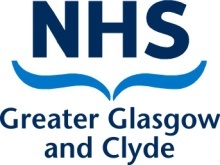 Physiotherapy Placement ProgrammeApplication FormTo complete this form save it first.  You can use your tab key or mouse to move between the boxes.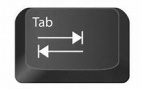 This form is only for use for those applying for the Physiotherapy Placement Programme.  This is only open to senior phase pupils (S5/S6) or adults with an intention to pursue a career in physiotherapy.
SECTION 4 – Statement in support of placement request.Please use this space to describe why do you want to be a Physiotherapist?What are you hoping to get out of the placement?Signed:       Date   /  /          Please return the completed application to: workexperience@ggc.scot.nhs.ukIf you are having difficulty completing or returning this form electronically, or require the form in 
a different format, please contact the Work Experience Team on the email above or by calling 0141 278 2700 (Option 3).Please ensure your application is completed by 12 noon on Friday, 24th August 2018.  Applications received after this deadline will not be accepted.